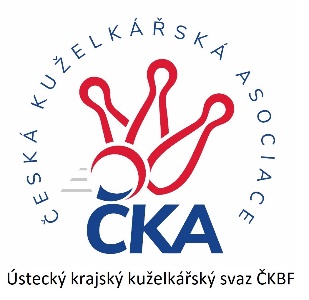       Z P R A V O D A J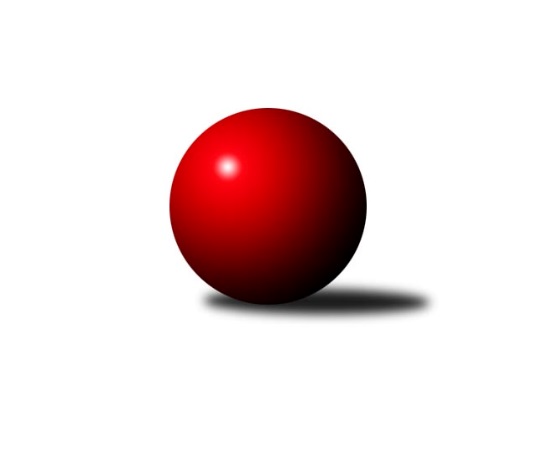 Č.2Ročník 2021/2022	18.9.2021Nejlepšího výkonu v tomto kole: 1791 dosáhlo družstvo: TJ Sokol Duchcov COkresní přebor - skupina A 2021/2022Výsledky 2. kolaSouhrnný přehled výsledků:TJ Elektrárny Kadaň C	- TJ Slovan Vejprty	6:0	1729:1549	8.0:0.0	16.9.TJ KK Louny B	- TJ Sokol Duchcov C	1:5	1687:1791	2.0:6.0	17.9.KK Hvězda Trnovany	- TJ Lokomotiva Žatec B	5:1	1683:1570	6.0:2.0	17.9.TJ Sokol Údlice C	- Sokol Spořice B	4:2	1559:1557	4.5:3.5	18.9.Sokol Spořice C	- TJ Sokol Údlice B	0:6	1426:1533	2.0:6.0	18.9.Tabulka družstev:	1.	TJ Sokol Údlice B	2	2	0	0	11.0 : 1.0 	12.0 : 4.0 	 1587	4	2.	TJ Sokol Duchcov C	2	2	0	0	9.5 : 2.5 	10.0 : 6.0 	 1725	4	3.	KK Hvězda Trnovany	1	1	0	0	5.0 : 1.0 	6.0 : 2.0 	 1683	2	4.	TJ Elektrárny Kadaň C	2	1	0	1	7.0 : 5.0 	10.5 : 5.5 	 1598	2	5.	Sokol Spořice B	2	1	0	1	7.0 : 5.0 	9.0 : 7.0 	 1577	2	6.	TJ Lokomotiva Žatec B	2	1	0	1	5.0 : 7.0 	8.0 : 8.0 	 1489	2	7.	TJ Sokol Údlice C	2	1	0	1	5.0 : 7.0 	6.5 : 9.5 	 1577	2	8.	TJ Slovan Vejprty	2	1	0	1	4.0 : 8.0 	5.0 : 11.0 	 1546	2	9.	SKK Bílina B	1	0	0	1	1.5 : 4.5 	4.0 : 4.0 	 1639	0	10.	TJ KK Louny B	2	0	0	2	3.0 : 9.0 	5.0 : 11.0 	 1582	0	11.	Sokol Spořice C	2	0	0	2	2.0 : 10.0 	4.0 : 12.0 	 1407	0Podrobné výsledky kola:	 TJ Elektrárny Kadaň C	1729	6:0	1549	TJ Slovan Vejprty	Jan Zach	 	 215 	 221 		436 	 2:0 	 371 	 	197 	 174		Milan Lanzendörfer	Pavel Nocar ml.	 	 229 	 189 		418 	 2:0 	 373 	 	191 	 182		Josef Malár	Lada Strnadová	 	 217 	 205 		422 	 2:0 	 386 	 	211 	 175		Bohuslav Hoffman	Jaroslav Seifert	 	 210 	 243 		453 	 2:0 	 419 	 	207 	 212		Josef Hudecrozhodčí: Milan JakoubekNejlepší výkon utkání: 453 - Jaroslav Seifert	 TJ KK Louny B	1687	1:5	1791	TJ Sokol Duchcov C	Miroslav Kesner	 	 208 	 178 		386 	 0:2 	 455 	 	220 	 235		Josef Otta st.	Václav Valenta st.	 	 233 	 211 		444 	 2:0 	 419 	 	214 	 205		Miroslava Zemánková	Jana Salačová	 	 195 	 208 		403 	 0:2 	 431 	 	206 	 225		Michal Láska	František Pfeifer	 	 241 	 213 		454 	 0:2 	 486 	 	260 	 226		Jiří Müllerrozhodčí: Miroslav SodomkaNejlepší výkon utkání: 486 - Jiří Müller	 KK Hvězda Trnovany	1683	5:1	1570	TJ Lokomotiva Žatec B	Štěpán Kandl	 	 210 	 207 		417 	 2:0 	 391 	 	201 	 190		Pavel Vacinek	Petr Petřík	 	 198 	 202 		400 	 0:2 	 406 	 	202 	 204		Jan Čermák	Vladislav Jedlička	 	 210 	 199 		409 	 2:0 	 385 	 	189 	 196		Veronika Rajtmajerová	Martin Bergerhof	 	 234 	 223 		457 	 2:0 	 388 	 	199 	 189		Pavla Vacinkovározhodčí: Martin BergerhofNejlepší výkon utkání: 457 - Martin Bergerhof	 TJ Sokol Údlice C	1559	4:2	1557	Sokol Spořice B	Blažej Kašný	 	 223 	 222 		445 	 2:0 	 362 	 	180 	 182		Petr Vokálek	Milan Daniš	 	 199 	 205 		404 	 2:0 	 372 	 	192 	 180		Gustav Marenčák	Karel Nudčenko	 	 202 	 195 		397 	 0.5:1.5 	 417 	 	202 	 215		Miroslav Lazarčik	Jiří Suchánek	 	 156 	 157 		313 	 0:2 	 406 	 	213 	 193		Milan Černýrozhodčí: Karel NudčenkoNejlepší výkon utkání: 445 - Blažej Kašný	 Sokol Spořice C	1426	0:6	1533	TJ Sokol Údlice B	Jana Černá	 	 173 	 180 		353 	 0:2 	 381 	 	194 	 187		Jaroslav Novák	Milada Pšeničková	 	 163 	 209 		372 	 1:1 	 382 	 	195 	 187		Eduard Houdek	Jiřina Kařízková	 	 199 	 175 		374 	 1:1 	 398 	 	192 	 206		Jaroslav Hodinář	Boleslava Slunéčková	 	 152 	 175 		327 	 0:2 	 372 	 	189 	 183		Václav Šulcrozhodčí: Miroslav LazarčíkNejlepší výkon utkání: 398 - Jaroslav HodinářPořadí jednotlivců:	jméno hráče	družstvo	celkem	plné	dorážka	chyby	poměr kuž.	Maximum	1.	Jiří Müller 	TJ Sokol Duchcov C	477.50	320.5	157.0	5.0	2/2	(486)	2.	Martin Bergerhof 	KK Hvězda Trnovany	457.00	309.0	148.0	2.0	1/1	(457)	3.	Blažej Kašný 	TJ Sokol Údlice C	441.00	301.5	139.5	2.0	1/1	(445)	4.	Josef Otta  st.	TJ Sokol Duchcov C	430.00	288.0	142.0	9.5	2/2	(455)	5.	Roman Moucha 	SKK Bílina B	423.00	301.0	122.0	4.0	1/1	(423)	6.	Michal Láska 	TJ Sokol Duchcov C	422.00	303.0	119.0	13.5	2/2	(431)	7.	Milan Černý 	Sokol Spořice B	418.50	295.5	123.0	8.0	2/2	(431)	8.	Štěpán Kandl 	KK Hvězda Trnovany	417.00	298.0	119.0	5.0	1/1	(417)	9.	Jaroslav Seifert 	TJ Elektrárny Kadaň C	413.50	296.5	117.0	13.0	2/2	(453)	10.	Jan Zach 	TJ Elektrárny Kadaň C	411.50	292.0	119.5	7.0	2/2	(436)	11.	Josef Hudec 	TJ Slovan Vejprty	411.00	288.0	123.0	8.5	2/2	(419)	12.	Rudolf Podhola 	SKK Bílina B	410.00	278.0	132.0	9.0	1/1	(410)	13.	Vladislav Jedlička 	KK Hvězda Trnovany	409.00	297.0	112.0	5.0	1/1	(409)	14.	Miroslav Lazarčik 	Sokol Spořice B	405.50	274.0	131.5	7.5	2/2	(417)	15.	Veronika Šílová 	SKK Bílina B	405.00	264.0	141.0	10.0	1/1	(405)	16.	Milan Daniš 	TJ Sokol Údlice C	404.00	270.0	134.0	5.0	1/1	(404)	17.	Václav Šulc 	TJ Sokol Údlice B	404.00	282.5	121.5	9.5	2/2	(436)	18.	Jaroslav Hodinář 	TJ Sokol Údlice B	403.50	288.5	115.0	8.0	2/2	(409)	19.	Jana Černíková 	SKK Bílina B	401.00	285.0	116.0	10.0	1/1	(401)	20.	Petr Petřík 	KK Hvězda Trnovany	400.00	299.0	101.0	10.0	1/1	(400)	21.	Karel Nudčenko 	TJ Sokol Údlice C	397.50	266.5	131.0	7.0	1/1	(398)	22.	Lada Strnadová 	TJ Elektrárny Kadaň C	396.50	274.5	122.0	4.5	2/2	(422)	23.	Jaroslava Paganiková 	TJ Sokol Údlice C	396.00	281.0	115.0	8.0	1/1	(396)	24.	Josef Malár 	TJ Slovan Vejprty	392.50	273.0	119.5	12.5	2/2	(412)	25.	Jan Čermák 	TJ Lokomotiva Žatec B	392.00	278.5	113.5	9.0	2/2	(406)	26.	Miroslav Kesner 	TJ KK Louny B	379.50	284.0	95.5	16.5	2/2	(386)	27.	Bohuslav Hoffman 	TJ Slovan Vejprty	376.50	265.5	111.0	12.0	2/2	(386)	28.	Pavel Nocar  ml.	TJ Elektrárny Kadaň C	376.50	275.5	101.0	14.5	2/2	(418)	29.	Veronika Rajtmajerová 	TJ Lokomotiva Žatec B	367.50	273.5	94.0	12.5	2/2	(385)	30.	Michal Janči 	TJ Sokol Údlice C	364.00	252.0	112.0	12.0	1/1	(364)	31.	Pavel Vacinek 	TJ Lokomotiva Žatec B	363.50	263.0	100.5	14.0	2/2	(391)	32.	Jiřina Kařízková 	Sokol Spořice C	362.00	261.0	101.0	12.5	2/2	(374)	33.	Milada Pšeničková 	Sokol Spořice C	357.50	255.0	102.5	11.5	2/2	(372)	34.	Petr Vokálek 	Sokol Spořice B	357.50	270.5	87.0	18.0	2/2	(362)	35.	Jana Černá 	Sokol Spořice C	348.00	252.0	96.0	13.5	2/2	(353)	36.	Boleslava Slunéčková 	Sokol Spořice C	339.50	248.0	91.5	16.0	2/2	(352)	37.	Jiří Suchánek 	TJ Sokol Údlice C	313.00	241.0	72.0	20.0	1/1	(313)		František Pfeifer 	TJ KK Louny B	454.00	314.0	140.0	7.0	1/2	(454)		Václav Valenta  st.	TJ KK Louny B	444.00	293.0	151.0	8.0	1/2	(444)		Miroslava Zemánková 	TJ Sokol Duchcov C	419.00	307.0	112.0	12.0	1/2	(419)		Jitka Jindrová 	Sokol Spořice B	418.00	285.0	133.0	3.0	1/2	(418)		Jana Salačová 	TJ KK Louny B	403.00	287.0	116.0	15.0	1/2	(403)		Antonín Šulc 	TJ Sokol Údlice B	401.00	276.0	125.0	5.0	1/2	(401)		Michal Šlajchrt 	TJ Sokol Údlice B	395.00	288.0	107.0	12.0	1/2	(395)		Pavla Vacinková 	TJ Lokomotiva Žatec B	388.00	286.0	102.0	9.0	1/2	(388)		Eduard Houdek 	TJ Sokol Údlice B	382.00	279.0	103.0	14.0	1/2	(382)		Miroslav Sodomka 	TJ KK Louny B	382.00	290.0	92.0	14.0	1/2	(382)		Jaroslav Novák 	TJ Sokol Údlice B	381.00	281.0	100.0	11.0	1/2	(381)		Gustav Marenčák 	Sokol Spořice B	372.00	284.0	88.0	11.0	1/2	(372)		Milan Lanzendörfer 	TJ Slovan Vejprty	371.00	276.0	95.0	15.0	1/2	(371)		Roman Exner 	TJ Sokol Duchcov C	371.00	283.0	88.0	16.0	1/2	(371)		Tomáš Kesner 	TJ KK Louny B	364.00	272.0	92.0	17.0	1/2	(364)		Johan Hablawetz 	TJ Slovan Vejprty	360.00	270.0	90.0	17.0	1/2	(360)		Milan Bašta 	TJ KK Louny B	358.00	248.0	110.0	11.0	1/2	(358)		Miroslav Vízek 	TJ Lokomotiva Žatec B	344.00	246.0	98.0	12.0	1/2	(344)Sportovně technické informace:Starty náhradníků:registrační číslo	jméno a příjmení 	datum startu 	družstvo	číslo startu
Hráči dopsaní na soupisku:registrační číslo	jméno a příjmení 	datum startu 	družstvo	12229	Milan Lanzendörfer	16.09.2021	TJ Slovan Vejprty	Program dalšího kola:3. kolo23.9.2021	čt	17:00	TJ Slovan Vejprty - TJ Sokol Údlice C				TJ Sokol Duchcov C - -- volný los --	25.9.2021	so	9:00	Sokol Spořice B - Sokol Spořice C	25.9.2021	so	14:30	TJ Lokomotiva Žatec B - SKK Bílina B	25.9.2021	so	14:30	TJ Sokol Údlice B - KK Hvězda Trnovany	Nejlepší šestka kola - absolutněNejlepší šestka kola - absolutněNejlepší šestka kola - absolutněNejlepší šestka kola - absolutněNejlepší šestka kola - dle průměru kuželenNejlepší šestka kola - dle průměru kuželenNejlepší šestka kola - dle průměru kuželenNejlepší šestka kola - dle průměru kuželenNejlepší šestka kola - dle průměru kuželenPočetJménoNázev týmuVýkonPočetJménoNázev týmuPrůměr (%)Výkon2xJiří MüllerDuchcov C4862xJiří MüllerDuchcov C116.564861xMartin BergerhofTrnovany4572xBlažej KašnýÚdlice C112.14451xJosef Otta st.Duchcov C4551xMartin BergerhofTrnovany110.94571xFrantišek PfeiferKK Louny B4541xJaroslav SeifertEl. Kadaň C110.844531xJaroslav SeifertEl. Kadaň C4531xJosef Otta st.Duchcov C109.124552xBlažej KašnýÚdlice C4451xFrantišek PfeiferKK Louny B108.88454